AN KETAKorisnika usluga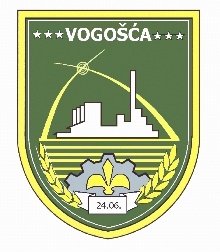                                   OPĆINA VOGOŠĆAAN KETAKorisnika uslugaOCJENA KVALITETA PRUŽENE USLUGE  (ocijenite usluge koje su Vam pružene ocjenom od 1-5)KOJOM VRSTOM USLUGA U OPĆINI VOGOŠĆA STE POSEBNO ZADOVOLJNI (molimo Vas da zaokružite jedan od ponuđenih odgovora)Komunalna infrastrukturaPrivredaObrazovanjeSportKulturaSocijalna zaštitaZdravstvoSigurnost_____________________ PREMA VAŠEM MIŠLJENJU KO JE NAJZASLUŽNIJI ZA VISOK KVALITET USLUGA U PRETHODNOM PITANJU (molimo Vas da zaokružite jedan od ponuđenih odgovora)Općinski načelnikOpćinsko vijećeViši nivoi vlastiGrađani______________________KOJOM VRSTOM USLUGA U OPĆINI VOGOŠĆA NISTE ZADOVOLJNI (molimo Vas da zaokružite jedan od ponuđenih odgovora)Komunalna infrastrukturaPrivredaObrazovanjeSportKulturaSocijalna zaštitaZdravstvoSigurnost_____________________ AN KETAKorisnika usluga                                  OPĆINA VOGOŠĆAAN KETAKorisnika uslugaPREMA VAŠEM MIŠLJENJU KO JE NAJODGOVORNIJI ZA ONO ČIME NISTE ZADOVOLJNI (molimo Vas da zaokružite jedan od ponuđenih odgovora)Općinski načelnikOpćinsko vijećeViši nivoi vlastiKomplikovane procedure i zakonska regulativaGrađani______________________NA KOJI NAČIN STE INFORMISANI O ZBIVANJIMA U VOGOŠĆI(molimo Vas da zaokružite jedan od ponuđenih odgovora)RTV VogošćaWEB stranica Općine VogošćaFacebook stranica Općine VogošćaDrugi mediji_______________________ŠTA BISTE PROMIJENILI I ŠTA NEDOSTAJE?________________________________________________________________ ________________________________________________________________ ________________________________________________________________ PODACI O ANKETIRANIM GRAĐANIMA:Općina/Mjesna zajednica u kojoj ste nastanjeni:_______________________________________________________________ Starosna dob:Do 25 godina           25-40 godina           40-60 godina           preko 60 godina     Radni status:       Zaposlen                Nezaposlen      Penzioner       Učenik/student       ostalou privatnom sektoruu javnom sektoruŠkolska sprema:OŠ       SSS         VSS          ostalo     ZAHVALJUJEMO VAM SE NA VREMENU KOJE STE POSVETILI OVOJ ANKETI         Vaš anketni listić će biti obrađen, a njegovi podaci će nam biti od pomoći            da poboljšamo pružanje naših usluga svim građanima općine Vogošća